Liceo Elvira Sánchez de Garcés                                   Unidad 2: Álgebra y Funciones    Matemática  7º A                                                           Prof.  Mario  L.  Cisterna  B.WhatsApp:+56982681543    Correo Electrónico: mcisternabahamonde@gmail.cl  PRUEBA  N° 6  DE PRIORIZACION CURRICULAR  (EXPRESION  ALGEBRAICA)¿. Qué expresión algebraica representa el perímetro  de las siguientes figuras geométricas ?                                ( 2 Puntos c/u.)                                   2.                                                    3.      4n                4n                                                                                                                    4n                                           II)  Analiza y completa la tabla con la información solicitada. Guíate por el ejemplo resuelto de la primera fila de la tabla: ( 1 Punto por cada recuadro en blanco de un total de 10 Puntos)III) Clasifica las siguientes expresiones algebraicas en  MONOMIO (M), BINOMIO (B), TRINOMIO (T) o POLINOMIO (P) según corresponda.          ( 1 Punto c/u.)                                                b.                                         d.  IV)  Calcula el valor numérico de las siguientes expresiones algebraicas.    Considera                                           ( 2 Puntos c/u.)TABLA  DE  ESPECIFICACIÓN CRITERIO  DE  EVALUACION  Y  TABULACIONESCALA  DE  CALIFICACION( Escala  al  60%  de  Exigencia )Sugerencias:* Para traducir a porcentaje de logro el puntaje obtenido por el estudiante, se utiliza la siguiente fórmula: Porcentaje de Logro (%)Para traducir a nota el porcentaje de logro se pueden usar las tablas de conversiones ( Escala al 50% y 60% de exigencia según el nivel de dificultad del instrumento de evaluación )Nombre:                                                                                            Curso:                    Fecha: 16/10/ 2020Objetivo De Aprendizaje( OA 6): Utilizar el lenguaje algebraico para generalizar relaciones entre números, para establecer y formular reglas y propiedades y construir ecuaciones.Nivel de Exigencia: Pje. Total Prueba:       38 Puntos         Pje. Obt. Estudiante:                           NOTA:RECUERDA QUE: Conceptos matemáticos que debes saber. EXPRESION ALGEBRAICA: es un conjunto de números o símbolos relacionados entre sí por los signos de las operaciones aritméticas: adición, sustracción, multiplicación y división. ►Una expresión algebraica está compuesta por términos algebraicos, los cuales están separados entre sí por los signos .►Cada término algebraico consta de un coeficiente numérico  y un factor literal.Revisa  paso a paso los  ejemplos  resueltos:Coeficiente numérico Factor literal► Las expresiones algebraicas según su número de términos se clasifican en:                  Expresiones      Algebraicas         Monomio ( 1 término )                          Polinomio ( varios términos )              Binomio(2 términos)                                                               Trinomio(3 términos)                                                                Otros polinomios             Más de 3 términos►Evaluar una expresión algebraica: consiste en remplazar las letras por valores numéricos y luego realizar las operaciones aritméticas. Por ejemplo:Calcula el valor numérico de la expresión   sabiendo que  y Remplaza las letras por su valor numérico correspondiente y realiza las operaciones.           =23Término algebraicoCoeficiente numéricoFactor literal5) 6)  7) 8)  HABILIDADESINDICADORES  DE EVALUACION REPRESENTARRESOLVER PROBLEMASN°  DE EJERCICIOSPUNTAJETOTALReducir expresiones algebraicas en perímetros de figuras geométricas.ITEM I3 EJERCICIOS ( 2 Puntos cada uno)3	 6Identificar el coeficiente numérico y el factor literal en un término algebraico.ITEM II10  EJERCICIOS ( 1 Punto cada uno)1010Clasificar una expresión algebraica en un monomio, binomio, trinomio y polinomio. ITEM III6 EJERCICIOS ( 1 Punto cada uno)66Evaluar una expresión algebraica. ITEM IV8  EJERCICIOS ( 2 Puntos cada uno)816N°  DE  EJERCICIOS 19827PUNTAJE  TOTAL221638SimbologíaEspecificación de logro(  Nivel de desempeño )CriterioLLogrado33   a   38  puntosMLMedianamente Logrado22,5   a   32,5  puntosNLNo logrado0   a   22  puntosPUNTAJENOTA  L:  Logrado                   E:  Excelente   ML:  Medianamente LogradoB:  Bueno         NL:  No logrado               I:   Insuficiente 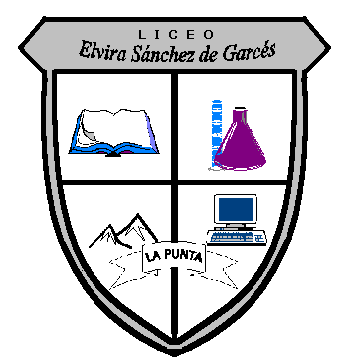 